Schreibe Begrüßungs- und Verabschiedungswörter! Selamlaşma ve vedalaşma kelimelerini yaz! (10x2=20P)B. Schreibe! Was sagen sie?  (Emojilere göre sorulara cevap yazınız!)         (2x3=6 P.)                                             Wie geht es dir?                                Wie geht es dir?                                           
   ----------------------               -----------------------------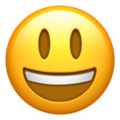 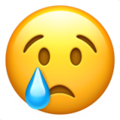      Buchstabiere die Wörter!  (Kelimelerin okunuşlarını harf harf yazınız!)        (4x2=8 P.)    a) ŞAKİR    = ……………………………………………………………………………………………   b) ÇAN       = ……………………………………………………………………………………………   c) STRAßE  = ……………………………………………………………………………………………   d) ZWEI    = ……………………………………………………………………………………………Lies den Text füll das Formular! ( Metni okuyunuz ve Formüleri doldurunuz!) (5x2=10 P.)    Lies den Text und antworte die Fragen! (30P) Hallo, ich heiße Uwe. Ich bin 14 Jahre alt. Ich komme aus Österreich. Ich wohne in Wien. Ich spreche sehr gut Deutsch und Englisch. Ich lerne Türkisch. Meine Telefonnummer ist 0356 784 91 26.Wie heißt er?2-Wie alt ist er?3-Woher kommt er?4-Wo wohnt er?5-Wie ist seine Telefonnummer?H.Konjugiere die Verben! (Verilen fiilleri çekimleyiniz!)                        (3x4=12 P.)Schreibe die Nummer schriftlich oder in Ziffern! Sayıları yazıyla ya da rakamla yaz!(7x2= 14P)16: _______________		                20: ___________________12: _________________		  dreizehn: _________________18: __________________		  vierzehn: _________________               17: __________________                                               ………………………… Deutschlehrer	BEGRÜβUNGVERABSCHIEDUNG1.1.2.2.3.3.4.4.5.5.Hallo, ich heiβe Lisa Sanders. Ich bin vierzehn Jahre alt. Ich komme aus England. Ich wohne in London. Meine Adresse ist Wilhelm Straβe 10A. Nachname :Hallo, ich heiβe Lisa Sanders. Ich bin vierzehn Jahre alt. Ich komme aus England. Ich wohne in London. Meine Adresse ist Wilhelm Straβe 10A. Vorname :Hallo, ich heiβe Lisa Sanders. Ich bin vierzehn Jahre alt. Ich komme aus England. Ich wohne in London. Meine Adresse ist Wilhelm Straβe 10A. Alter :Hallo, ich heiβe Lisa Sanders. Ich bin vierzehn Jahre alt. Ich komme aus England. Ich wohne in London. Meine Adresse ist Wilhelm Straβe 10A. Wohnort : Hallo, ich heiβe Lisa Sanders. Ich bin vierzehn Jahre alt. Ich komme aus England. Ich wohne in London. Meine Adresse ist Wilhelm Straβe 10A. Straβe :sein  (3P)   Kommen(3)sprechen (3P)wohnen (3 P)ichduer,sie,eswirihrSie /sie